ДОРОГИЕ КОЛЛЕГИ!ОТ ИМЕНИ СИБИРСКОГО ОТДЕЛЕНИЯ РАН ПОЗДРАВЛЯЕМ ВАС С ДНЕМ РОССИЙСКОЙ НАУКИ!Прошел еще один год, ставший важным шагом на пути непростого реформирования научной деятельности в нашей стране. Пятилетнее ожидание выборов новых членов РАН завершилось долгожданным событием — избранием сорока пяти выдающихся ученых Сибирского отделения в члены Российской академии наук. Наступивший год – год юбилейный для Сибирского отделения РАН – 60 лет назад ведущие ученые нашей страны основали Центр науки в Сибири. За время своего существования сибирская наука, ее представители заслужили непререкаемый авторитет в мире и есть все основания полагать, что и дальше мы все вместе поднимем эту высокую еще планку.В ДЕНЬ РОССИЙСКОЙ НАУКИ МЫ ЖЕЛАЕМ ВАМ, ДОРОГИЕ КОЛЛЕГИ, НОВЫХ УСПЕХОВ В ВАШИХ ИССЛЕДОВАНИЯХ, ЭНЕРГИИ И СИЛ В ВАШЕМ СТРЕМЛЕНИИ К НОВЫМ ИДЕЯМ И ЗНАНИЯМ, РАСШИРЕНИЯ ГОРИЗОНТОВ И ВИДЕНИЯ БУДУЩЕГО УЖЕ СЕЙЧАС!СЧАСТЬЯ, ЗДОРОВЬЯ И БЛАГОПОЛУЧИЯ ВАМ И ВАШИМ БЛИЗКИМ!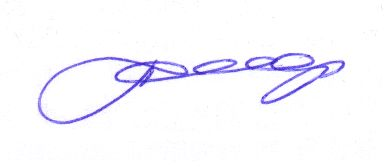 Председатель СО РАНакадемик РАН	А.Л. АсеевГлавный ученый секретарь СО РАН 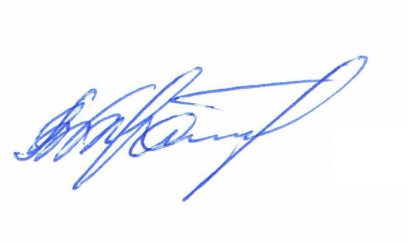 академик РАН	В.И. Бухтияров